黑松的消費者服務第二十二之一條 等級：初級資料來源：2018年黑松企業社會責任報告書黑松成立消費者服務專線，設置專責人員負責接聽、回覆消費者詢問，傾聽消費者聲音，廣納每位顧客意見，並將客戶意見提供各專責單位進行改善及後續追蹤管理企業概述黑松企業是1925年由張氏家族所創立，創辦人張文杞先生受家庭環境影響，自小即有做生意的願望。1924年末於台北後火車站，鄭州路附近一家生產彈珠汽水的「尼可尼可」（ニコニコラムネ）商會有意出讓，文杞先生遂興起作汽水的念頭。於是文杞先生籌措大部分資金，買下「尼可尼可」商會設備，七位堂兄弟合股於1925年組成「進馨商會」，首創以「山型」為商標的「富士牌」汽水、及以三兄弟聯手創業圖案為商標的「三手牌」彈珠汽水，種下黑松企業的幼苗，當時由張文杞先生從事開發生產，其弟張有盛先生負責推銷業務，兄弟分工為汽水事業打拼，奠定黑松企業發展的基石。時序至今，黑松公司屹立台灣飲料市場近百年，始終秉持著創業第一代的經營理念，即為「誠實服務」，以核心的研發生產能力及良好的企業文化，在飲料的專業領域不斷創新及提升品質，並致力於經銷通路的經營，同時長期投入環保綠色行動，成為善盡社會責任、對環境友善的績優企業。案例描述黑松秉持「誠實服務」的經營理念，以提供消費者好喝、高品質的產品為己任，同時，對於產品相關諮詢服務與消費者意見回饋也格外重視。 為提供消費者更完整的服務，黑松於77年即成立消費者服務專線，設置專責人員負責接聽、回覆消費者詢問，傾聽消費者聲音，廣納每位顧客意見，並將客戶意見提供各專責單位進行改善及後續追蹤管理。除透過客服專線，消費者亦可透過網路客戶服務信箱進行意見反應，並皆由專人與相關單位進行瞭解及處理。另外，黑松也建構電子化客戶服務系統管理，著實記錄每位顧客的寶貴意見、透過資訊系統透明化管理，即時追蹤處理狀況，嚴謹釐清異因並落實問題改善。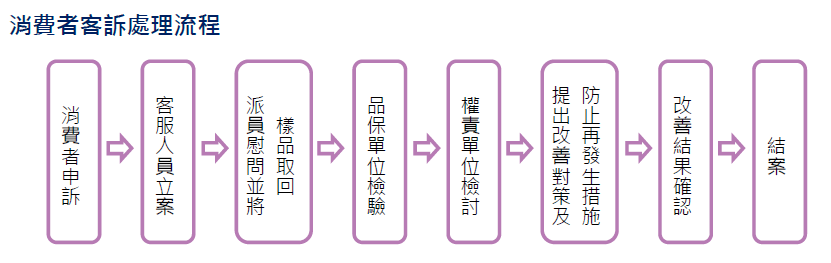 